National Coalition of 100 Black Women, Inc.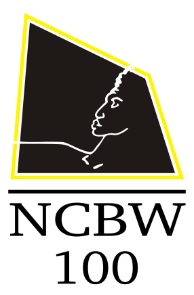                                                  Prince William County Chapter, Inc. 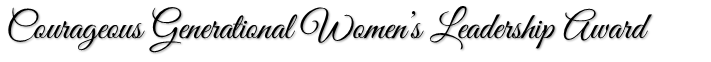 2019 Chapter Member Recognition Form2019 Recognition Focus – Health Advocacy The program will recognize the accomplishments and work of African American women across generations who are working toward improving women’s physical and mental health.In addition, NCBW-PWCC members who are engaged in health advocacy will be recognized. If you are engaged in health advocacy as a profession, please submit this brief form via email to:Member Name: Organization/Company/Practice: Position:Advocacy: Submit to NCBWAwards2019@gmail.com